African Diaspora Youth Forum in Europe 8 – 11 June 2015, Vienna AustriaDeadline: 15th April 2015(23:59 GMT)In partnership with: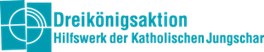 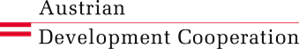 APPLICATION FORMINFORMATION ABOUT THE APPLICANTINFORMATION ABOUT THE ORGANISATIONThe Forum will have a participation fee of 30€, which will be collected during the ForumDate:                            Signature:  Send application form until 15th April 2015 (23:59 GMT)To corinne@vas-oesterreich.at and office@vas-oesterreich.atPlease type or write legibly. If necessary, please attach an extra sheet.Personal InformationName: Sex:     Male    Female     Age:        Nationality:    Country of residence:Working languages English     French    German   Others (Please specify all the languages you are able to work in):Contacts – Please note that all correspondence will be sent to this address, so please ensure it is complete.Postal address:Telephone:			Mobile telephone: E-mail: Sending organisation or institutionName:Postal address:Telephone:E-Mail:Internet address:How would you best describe your sending organisation? (multiple answers possible) an international youth organisation        a national youth council (name):  a national youth organisation  	 a local/regional youth organisation a development NGO                            a governmental institution   a minority or minority rights association other (please specify):Please describe briefly the past experience and future plans of your organisation in the field of African Diaspora/Africa-Europe Youth Co-operation.What are your personal/organisational learning needs in what regards project and organisational management?What is your personal motivation to participate in the event?Have you applied for, or attended, last year’s International Youth Conference in Vienna organized by VAS? Are you available for the entire duration of the Forum?